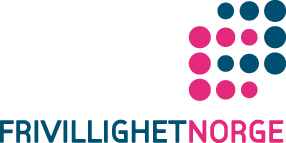 Kulturdepartementet (KUD)Postboks 8030 Dep0030 OSLOAtt: ekspedisjonssjef Lars Audun Granly27. april 2015HØRINGSSVAR – KOMMENTARER OG INNSPILL PÅ BAKGRUNN AV DELOITEES KARTLEGGING AV KOSTNADSSTRUKTUREN I FRIVILLIGE ORGANISASJONERVi viser til møte i Kulturdepartementet med presentasjon av Deloittes rapport 10. mars og mail fra departementet 20. mars, med invitasjon til å komme med kommentarer og forslag på bakgrunn av Deloittes rapport: Momskompensasjonsordningens forenklede modell – kartlegging av inntekter og kostnader. Deloittes rapport viser at fordelingsnøkkelen i forenklet søkemodell skaper en systematisk skjevhet: store organisasjoner får for høy kompensasjon, mens små får for lav.Beregningsnøkkelen i forenklet søkemodell er basert på at vare- og tjenestemoms utgjør 7% av driftskostnadene i søkegrunnlaget. Organisasjonene får refundert 7% av driftskostnadene i søkegrunnlaget, fratrukket en prosentvis avkortning  som følge av den økonomiske rammen som er satt av til momskompensasjon i statsbudsjettet. Deloittes rapport viser at det går et skille mellom organisasjoner som har over og under 2 mill kr i årlige driftskostnader når det gjelder omfanget på hvilken andel momskostnadene utgjør av driftskostnadene i søkegrunnlaget. For organisasjoner med mindre enn 2 mill kr i årlige driftskostnader utgjør vare- og tjenestemomsen mer enn 7% av driftskostnadene i søkegrunnlaget. For organisasjoner med mellom 2 mill kr og 100 mill kr i årlige driftskostnader utgjør var- og tjenestemomsen mindre enn 7%  av driftskostnadene i søkegrunnlaget. For de tre organisasjonene som utgjør kategori 9 dvs. organisasjoner med over 100 mill kr i årlige driftskostnader, utgjør vare- og tjenestemomsen 7% av driftskostnadene i søkegrunnlaget. Kort oppsummert: Deloittes rapport viser at organisasjoner med liten økonomi får utbetalt for lav momskompensasjon i forhold til reelle momskostnader, mens organisasjoner med stor økonomi får utbetalt for høy kompensasjon i forhold til reelle momskostnader. Deloittes rapport bekrefter PricewatehouseCoopers evaluering og Frivillighet Norges erfaringskartlegginger, som viser at beregningsnøkkelen i forenklet søkemodell fører til systematisk forfordeling av momskompensasjonen. Deloittes rapport bekrefter det som kommer fram i PricewaterhouseCoopers (PwC) evaluering av momskompensasjonsordningen fra 2012. PwC fant at beregningsnøkkelen i forenklet søkemodell førte til at søknadsbeløpet for 1/3 av organisasjonene i undersøkelsen blir lavere enn organisasjonens reelle momskostnader. Deloittes rapport må også sees i sammenheng med at Frivillighet Norge i sin undersøkelse av 40 regnskap i 10 sentralorganisasjoner med 3 tilhørende underledd i 2011 og i muntlige rapporter fra organisasjonene, finner eksempler på at søknadsbeløpet for organisasjoner med stor økonomi som bruker forenklet søkemodell, blir høyere enn reelle momskostnader. På samme måte blir søknadsbeløpet for enkelte organisasjoner med liten økonomi lavere enn reelle momskostnader.Deloittes rapport viser at små organisasjoner har en langt lavere andel lønnskostnader i søkegrunnlaget enn store organisasjoner. Dette indikerer at årsaken til forfordelingen av momskompensasjon skyldes at høye lønnskostnader i de store organisasjonene "blåser opp" søkegrunnlaget.Lønnskostnader er ikke momsbelagt. Organisasjonene som søker momskompensasjon via forenklet søkemodell skal imidlertid ikke trekke fra lønnskostnader i søknaden, da det er tatt høyde for lønnskostnader i beregningsnøkkelen. Dersom organisasjonenes lønnskostnader er høyere enn det beregningsnøkkelen tar høyde for er resultatet at søkegrunnlaget "blåses opp" slik at momskompensasjonen som beregnes blir høyere enn den reelle momskostnaden organisasjonen har.  Deloittes rapport viser at lønnskostnader utgjør en vesentlig lavere andel av årlige driftskostnader i små organisasjoner, med driftskostnader under 2 mill kr, enn det som er tilfellet for store organisasjoner, som har mer enn 2 mill kr i driftskostnader. De tre organisasjonene som har over 100 mill kr og utgjør kategori 9 i undersøkelsen, avviker fra de øvrige store organisasjonene i form av at lønnskostnadene kun utgjør 16% av deres driftskostnader. Fordi det bare er tre organisasjoner i kategorien opplyste Deloitte i sin muntlige presentasjon av undersøkelsen i Frivillighet Norges nettverksgruppe for frivillige organisasjoners økonomiske rammebetingelser 26. mars i år, at det ikke er mulig å utlede noe generelt om denne kategorien alene. Frivillighet Norge gjør Kulturdepartementet oppmerksom på at vi får tilsendt organisasjonenes årsregnskaper som ledd i kontingentinnkrevingen hvert år. Dersom Kulturdepartementet har behov for utvidet kunnskap om kostnadsstrukturene i organisasjoner i kategori 9 (organisasjoner med over 100 mill kr inntekter) kan Frivillighet Norge søke samtykke til å overlevere årsregnskapene for 2012 fra medlemmer som befinner seg i kategori 9, slik at departementet kan benytte materialet til å øke kvaliteten på Deloittes undersøkelse.Konklusjonen er altså at Deloittes rapport indikerer at lønnskostnadene er en sentralt medvirkende faktor til den systematiske forfordelingen av momskompensasjon mellom små og store organisasjoner.  Frivillighet Norge ber om at det foretas en nærmere utredning av lønnskostnadenes betydning for beregningen av momskompensasjonen, med sikte på å finne en ny beregningsnøkkel i forenklet modell. Man kan se for seg en beregningsnøkkel som enten er basert på at organisasjonene må trekke lønnskostnadene ut av søkegrunnlaget, eller at ordningen opererer med flere beregningsnøkler som tar høyde for at ikke-momsbelagte lønnskostnader utgjør en stor del av store organisasjoners årlige driftskostnader organisasjonene. Fordi alle organisasjoner som har lønnskostnader allerede fører kontroll med disse i regnskapene sine og betaler arbeidsgiveravgift og foretar skattetrekk, vil det ikke representere økt arbeidsbyrde for organisasjonene å trekke fra lønnskostnadene i søkegrunnlaget når de søker momskompensasjon i forenklet modell. Dette er antakelig også den mest treffsikre metoden, og en metode som bidrar til at det er lettere for allmenheten å forstå momskompensasjonsordningen. Konkret ber vi om at Kulturdepartementet bestiller en ny utredning basert på Deloittes tallmateriale. Trinn 1 i utredningen må være å simulere fordelingen av momskompensasjon når man ekskluderer lønn fra søkegrunnlaget i 2012 med sikte på å finne en beregningsnøkkel som gir en riktigere fordeling av momskompensasjon mellom små og store organisasjoner, enn dagens løsning. I dagens modell utgjør momskostnader 7 % av søkegrunnlaget. Hvis lønnskostnadene trekkes ut av søkegrunnlaget vil momskostnadene nødvendigvis utgjøre en høyere prosentandel av søknadsgrunnlaget. Det vi ber departementet om er å utrede er altså en prosent som treffer bedre når lønnsutgifter trekkes ut. Som trinn 2 i utredningen ber vi om at man tester ut den nye prosenten i form av en simulert beregning av momskompensasjon: Man tar ut lønnskostnadene fra søkegrunnlaget og setter inn den nye prosenten, og beregner kompensasjonen ut fra dette. Målet er å undersøke om den nye prosenten medfører at det bergenes en kompensasjon som er nærmere organisasjonens reelle momskostnader og om den systematiske forfordelingen mellom små og store organisasjoner som evalueringene av momskompensasjonsordningen viser, reduseres. Det haster med å gjennomføre forbedringene i momskompensasjonsordningen for frivillige organisasjonerI Sundvoldenerklæringen skriver regjeringen at den vil forbedre momskompensasjonsordningen for frivillige organisasjoner. Det haster med å gjennomføre forbedringene. Forfordelingen som eksisterende fordelingsnøkkel fører til representerer en risiko for ordningens omdømme i allmennheten. Det er feil at organisasjoner får kompensert momsutgifter de ikke har. Det er også feil at momskompensasjonsordningen styrker de store organisasjonene på bekostning av de små, som som oftest er lokallag. Det er også viktig å skape forutsigbarhet, særlig for de organisasjonene som nå får utbetalt for høy kompensasjon. De må så raskt som mulig få vite at kompensasjonen skal reduseres slik at de unngår å basere langtidsbudsjetter på eksisterende kompensasjonsnivå. I februar 2013 fattet medlemsmøte i Frivillighet Norge følgende enstemmige vedtak:Momskompensasjonsordningen må være en robust og varig ordning:Momskompensasjonsordningen må utvikles i takt med behovet for kompensasjon.Det må lages en ordning som sørger for at ingen organisasjoner mottar mer momskompensasjon enn faktiske momsutgifter. Frivillighet Norge mener at Deloittes undersøkelse med all tydelighet dokumenterer de svakhetene i momskompensasjonsordningen som vi lenge har påpekt og som skaper sårbarhet for ordningen.  Tallmaterialet som er samlet inn må brukes som verktøy for å gjøre momskompensasjonsordningen for frivillige organisasjoner mer robust.  Målet må være å gjøre endringer som innebærer at ingen organisasjoner mottar mer momskompensasjon enn faktiske momsutgifter. Ordningen må utvikles slik at alle organisasjoner, uavhengig av om de har stor eller liten økonomi, har samme utsikter til å få full momskompensasjon. Og sist, men ikke minst, momskompensasjonsordningen må fortsatt være enkel å delta i for alle typer organisasjoner. Med vennlig hilsen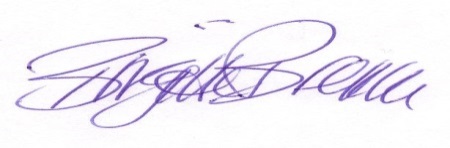 Birgitte BrekkeGeneralsekretær